人安基金會「寒士慶端午-伴我划舟 勇往直前」信用卡授權書持卡人資料姓　　　名：　　　　　　          身份證字號：                           信用卡簽名：　　　　　　          信用卡有效期限：　  　 年　  　 月止信用卡卡號：                                                              捐款人資料捐款日期：      年 　　 月起至       年 　　 月止 ( □按月捐 □一次捐 )捐款金額：            元(每次扣款金額) ( □年收據 □月收據 )收據抬頭：□同捐款人 □其他 ______________________ □年收據 □月收據 □免收據收據(送貨)地址：郵遞區號(       )______________________________________聯絡電話：_____________________ Email：________________________________◎同意基金會提供捐款資料予財政部作為年度綜合所得稅電子化作業申報：□ 是 身分證字號_________________________□ 否◎本會將遵循「個資保護法」，妥善處理與利用本表所載之個人資料，並採取保護措施。資料僅限本會使用，捐款者有權請求查詢、  更正、補充、刪除或封鎖之。如有相關疑問，請至電本會洽問。愛心支持方式 (1~5項將開立正式收據，可列入年度抵稅用)1.□ 寒士服務 918元/月，三防服務:防飢、防病、防寒(曬)，幫助寒士維生所需。   ○協助918元*12個月   ○協助918元*24個月 2.□ 建站計畫6,000元/瓦 ，幫助一個站，守護100位寒士。   ○協助500元*12個月  ○協助每瓦6,000元* _____________瓦 3.□ 愛心公務車600,000/台，愛心600,000元，支持寒士外展發餐或載運服務物資。4.□ 端午健康包600元 /份，協助寒士健康包。 ○協助600元* _____________份   5.□ 隨喜支持，捐助_____________元。6.□ 爆出好運3,000元/箱，1箱20罐(免運費)，每箱附贈40顆開運小元寶，   顏色隨機出貨。(挑選口味以5罐為倍數：焦糖、巧克力、芥末、起司皆為蛋奶素)愛心總計：_____________元。★訊息來源□ DM  □ 人安網頁  □ E-DM  □ 廣播  □ 創世雜誌 □ 網頁Banner連結□ 雜誌              □ 部落格：名稱             　 □ Facebook □ 其他愛心專線  (03) 961-7706 羅東平安站
【此表填妥後，請將此回函表傳真至(03) 961-6862，感謝您！】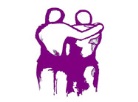 主辦單位：人安基金會                     勸募字號 : 衛部救字第1121364679號函 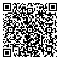 